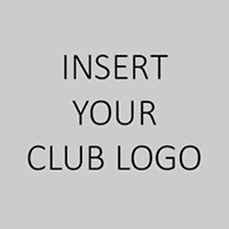 VICE PRESIDENTReports to: Club president and committeePurpose of the roleThe Vice President is the deputy leader of the club and will work closely and support the Club President whilst providing leadership to the club overall including organising the committees and over-seeing the performance of the club. The Vice President will step in and undertake the duties and responsibilities of the Club President if the Club President becomes unavailable.Qualifications & Desirable CharacteristicsHold or willing to apply for a current volunteer “Working with Children Check”Effective communication skillsUnderstand league requirements at local, regional and state levelsCoordinate organisational activitiesAble to maintain confidentiality on relevant mattersUnbiased and impartial on all issuesDuties & ResponsibilitiesKnowledge of the constitution, club rules and by laws, policies and procedures as well as a strong understanding of the legal and compliance obligations of running the club.Assist the Club President to set the agenda for each committee meeting and general meeting.Be an alternate signatory for the club for legal purposes and financial purposes.In the absence of the President, chair committee meetings ensuring that they are run efficiently and effectively.Coordinate club planning to ensure appropriate plans are developed, present to and reviewed by the committee.Any other duties nominated by the President and/or Committee.Review and update position description to reflect the requirements of the role.Time Commitment: 1-6 hours per week or as requiredLast reviewed on: Next review date: Reviewed by: Approved by: 